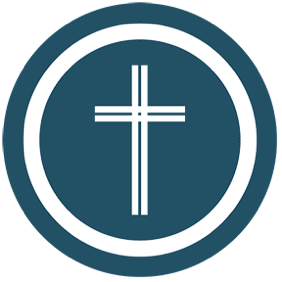 Faith Talk: The Supernatural King: Made NewMatthew 9:18-34September 27, 2020As you gather around the table as family or friends, discuss the following questions related to today’s message.During the message, we discussed how Jesus healed the broken woman and removed her hurdle of separation.  She could now worship freely.  Talk about things that might keep you from worshipping freely.  Do you believe that Jesus has the authority and ability to clear any hurdle when you turn to Him in faith?First Corinthians 2:9 states, “What no eye has seen, nor ear heard, nor the heart of man imagined, what God has prepared for those who love him.”  This passage is a restatement of Isaiah 64:4.  No matter what stage of life you are in, talk about what the next ten years might hold.  What does God want to open your eyes to see regarding His will and plan for you?  Ask God to open your eyes to see…and then follow Him!Matthew shows us the fulfillment of Isaiah 29 and 35 through these miracles.  Essentially, Jesus is the One they have waited for and prayed for.  When Jesus came, His followers experienced the Way, the Truth, and the Life.  Jesus is still the Way, Truth, and Life.  Have an honest discussion about the following question: Are there other places I am looking for the way, truth, or life?  